進修部105學年度第1學期第4次班會班會專題討論內容摘要這學期，在全班共同努力之下，值得嘉許的具體成果有哪些?還要改進的部份有哪些？二技 企管四甲 嘉許大部分都能勤學、任課老師很喜歡班，非常想續教本班，頻頻詢問下學期還有哪            些開課科目。希望預約擔任本般任課老師。拍攝畢業照當天全班到齊，令所有師    長讚許有加，十分團結的一班。整潔保持得很棒，值日生都很盡責，而且相互協    助提醒，值得鼓勵。改進可以多聚餐凝聚彼此情誼。電子四甲 嘉許班上的整潔在這學期還不錯。改進但出席率還需再加油。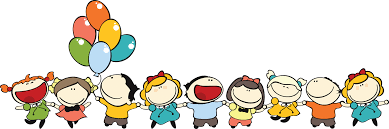 機械四甲 嘉許上課比較多人到。改進上課遲到的人比較多，希望能上課準時。　　機械四乙 嘉許大家共同維護環境乾淨。改進出席率偏低需改進。建築四甲 改進向心力不足企管四乙嘉許這學期，各位幹部都有做好應盡的責則，並督促同學。拍攝學士照及團體照也在    各位同學的配合下，順利的完成。即將面臨畢業，同學間會互相提醒學分問題，    並想辦法解決，才不會造成延畢。本學期值日生也十分盡責，同學也都維持環境    整潔。改進因同學白天皆有在工作，導致出席率下降。幼保四甲 嘉許這學期班上一半以上同學考取保母證照。雖然大家都很努力了，只是少數幾位沒       有考到，沒關係，沒考到的請加油。資管四乙 嘉許向心力很強，行動力強。應外四甲嘉許值日生很盡責，放學留下來檢查環境，確定教室沒有垃圾才走。同學們互相督促    對方準時上課，缺曠課人數減少。幹部很盡責，做好老師所交代的事，不隨便，    不敷衍。改進上課愛講話，偶爾會打斷老師教學。忘記帶課本。辦活動都有些同學缺席，沒有    團結心。金融四甲 嘉許畢業照拍攝非常順利，同學拍合照很踴躍，幾乎全班到齊。教師節感恩各科任老    師辛勞，謝師活動。經三年的成長，同學間更能護心友愛、尊敬師長。改進盡可能早到學校，完整與班代交代事項，不要因晚到錯失寶貴資訊。上課學習氛    圍待改進，讀書動機再加強。上課不要遲到、玩手機。休運四乙 嘉許這學期來說整體尚可。改進部分同學出席情況需改善，造成值日生有同學當過很多次，有的人只當過幾次，    有分配不均的現象發生。休運四丙 嘉許出席率、一起參加活動。改進雖然出席率有提升，但是還是不高。這是四年來第一次全班一起參加老師辦的活    動，希望接下來的日子可以有其他機會。資工四甲 嘉許班上同學下課與放學時會自動歸位椅子，以及垃圾都會自行丟到垃圾桶。上課也    會認真學習，不去打擾其他同學。專題報告與製作都很認真。資工四乙 嘉許實務專題，大家歡喜來做完，繼續加油。觀光四乙 嘉許雖然無法讓班上的所有同學都能有一次嘉獎，但至少沒有申誡。改進希望班上同學可以記得要做值日生份內工作（服務股長安排的），不需要提醒。妝彩四甲 嘉許我們班一致共同努力，要一起完成四年學業，明年要畢業了！再次提醒同學們寒    假期間要非常注意自身安全。妝彩四乙 嘉許出席率有進步。改進班上團結率待加強。時尚四甲 嘉許恭喜班上同學郭、徐兩位同學考上屏科大研究所。改進班上同學的活動凝聚力及團結力均要加強。幹部發佈群組訊息，請同學要更留意    。同學到客率及繳交作業時間可以多加改善。預祝同學畢業專題順利圓滿成功。時尚四乙 嘉許畢籌組的各個負責人都非常用心負責。改進出席率若是能提高就更棒了。土木三甲 改進希望同學能多參與感。機械三甲 改進截至12月24日，本班因校園美化整潔競賽評比乙等，被記申誡人數累計27，全    校人數最多；希望105學年度第2學期全班能共同努力，使校園美化有非常顯著    的進步。電機三甲 嘉許幹部盡責，比起以往出席率較高，感謝各幹部共同努力的成果。改進值日生輪值未到，未盡到值日生本分，有待加強。加強在學期間加強學習，增加    競爭力。幹部改選。電機三乙嘉許這學期在全班同學努力，上課秩序已經有明顯改善，希望各位同學繼續保持。改進在班級值日生還需要改進，還有某些同學輪值當天未到，也沒有跟其他調換，希    望能加以改進。電機三丙 嘉許班上上課時十分安靜，不常有人聊天，與老師互動良好。企管三乙嘉許很勤奮完成報告、分組報告拉近距離、班級同學相處融洽、上課秩序很好、同學    間以溝通代替爭執、班上很有向心力、每月老師幫同學慶生讓大家很開心。改進對於學期注意事項應仔細聆聽、班級事務參予感不佳、上課時間多和老師互動    再多參與學校活動、宣佈事項應清楚表達、出席率應提升、活動宣傳活動要加    強。幼保三甲嘉許學期不管是個人報告或團體報告都比以往多很多，但是班上同學不管是同組或不    同組都互相幫忙、研究、討論，我想每個人在報告中一同成長，一同朝向畢業的    目標前進，誰都沒有在半路中放棄，這就是最值得鼓勵與嘉許的成果。改進而最需要改進的部分則是值日生的部分，編排到當值日生，常常就會有請假未到    班，也沒人代替，這一點是需要班上同學共同繼續努力的地方，但比起一、二年    級時，班上值日生的問題已經進步許多，但仍需要努力。資管三甲 嘉許教室整潔嘉獎一次。改進下課後，同學盡快離開教室讓值日生能確實保持教室整潔，將垃圾丟棄。資管三乙 嘉許教室整潔值日生做得很好，出席率有提升。改進同學還是經常遲到，上課不專心。觀光三甲 嘉許願意協助新進同學熟悉校務及班務。願意協助班級幹部完成班務。改進上課須尊重台上老師，不要像國小生一樣不斷吵鬧講話。多注意出席率。    值日生尚未負責任地完成教室整潔。觀光三乙 嘉許大部分值日生都做得很好，少部分需要加強值日生的態度。缺曠堂數較一、二    年級降低。主動發佈班務事項於Line。導師關懷本班達100%成效佳。改進各幹部間的協助、互動少。擔任幹部責任心過少。電子聯絡員多注意學校寄發訊　　息即時發佈，要多注意信箱。觀光三丙 嘉許協助學校填寫期末評量和導師評量。改進任課老師出的作業要按時繳交，跟任課老師達成共識。妝彩三甲 嘉許在值日生的努力和股長辛勞的叮嚀之下，班級整潔獲得榮譽。改進有少數同學應該更有責任心，完成班級安排的事。餐飲三甲 嘉許聖誕節活動成功，當天活動十分豐富，師生同歡，可促進導師與同學之情誼。改進班級凝聚力稍顯不足。電子二甲 嘉許各自在工作岡位都很認真，班上的互動都很熱絡有困難都會互助合作。改進因為工作之後上課人數有變少，學習態度須加強。機械二甲 嘉許班會記錄按時交、全班90％以上上網寫GPS程、全班填寫教學評量，老師滿意度　　填寫。改進需改進部分：盡量不要曠課、用功讀書。電機二甲 改進請大家上課一定要到校，也希望學校的活動大家踴躍參加建築二甲 嘉許班級缺課下降，電腦繪圖課技能上升，體育活動踴躍及體能上升。企管二乙嘉許本班班級幹部確實做自己應付的責任。改進值日生之整潔工作。企管二丙改進值日生需加強。應外二甲嘉許本班這學期有很多外校或外系轉來的同學，剛開始適應上有些困難，但是經由　　班上同學的相互幫忙，例如:課業上的相互提醒，系上舉辦的聯誼活動如感恩節　　餐會、交換禮物等。使同學彼此之間更加了解相互幫助，大部份的同學目前都　　已適應環境，並且相處融洽。改進值得改進的地方還是同學出席率的問題，請大家在學習上不要偷懶盡量不要缺　　課。資管二乙嘉許整潔工作同學多數用心負責。改進吸菸問題有待改進。金融二甲嘉許在這學期各幹部幫忙下，許多事情都圓滿結束。改進有時幹部不在，會造成暫時性的混亂。休運二甲嘉許王詩涵同學參加全國大專撞球聯賽第三名(公開女子組9號球)，值得嘉許。休運二乙嘉許在全班的努力下，這學期沒有被記點，值日生有自我要求，維持班上的整潔。改進班上上課學習太低迷，這部份需要改進。資工二乙嘉許班上的垃圾分類處理的很好、班上無缺席很活潑。改進值日生要記得留下來做。放學垃圾要自已拿走 不要忘記把垃圾留在教室。觀光二乙嘉許全班的感情越來越好，加上有許多的同學轉進來，希望全班在未來2年更好。這　　學期的幹部比一年級來的認真許多，希望這些同學繼續保持，我們班的未來就靠　　　　你們了。謝謝每天值日生的各位同學，真的有認真的將教室清理乾淨，比之前來　　的更好了。自從二年級後，有許多曾經出席較差的同學漸漸的都有來學校上課了　　，希望能夠保持下去。這學期開始有許多的同學成績大幅提升，變得更加努力用　　功，希望我們班的成績都能一直保持著。觀光二丙 嘉許記過比上學期少、整潔清潔度比上學期好、休學比上學期少很多。改進班上遲到問題、上課回應太少、缺曠課狀況還是蠻多。妝彩二乙 嘉許班上教室整潔比上學期好些。改進希望大家出席率可以改進。時尚二甲改進有些股長無盡到責任。機械一甲 嘉許班代替班上同學做了很多事情，希望班上同學能有同理心，對同一個班級的事務    務，大家共同一起分擔。電機一甲嘉許經過這半個學期大家的努力下，我們值得嘉許的成果有:教室衛生環境打掃不錯!　　獲得2次嘉獎。上課秩序維持不錯!上課不吵鬧。段考大部份同學成績優佳!值得　　表揚，繼續保持。新生盃拔河比賽榮獲亞軍~下次繼續保持!改進少部份同學出勤較少，不到非不得以就要來上課，以免缺曠過多被扣考!導師問卷　　與教學問卷還沒上網填寫的同學請盡快填寫，麻煩同學配合一下。電機一乙嘉許本班在新生盃拔河比賽榮獲第一名佳績，得到師長讚賞，以及本班數度榮獲整潔　　比賽優等，希望可以繼續保持。工管一甲嘉許愛心發票募集800張，出席正常操行加分，部份同學改善遲到的習慣，非常配合　　班級幹部。企管一甲嘉許透過拔河比賽，表現了全班的向心力，也增加了同學之間的互動感情和默契。班    上的同學出現不同意見時都能透過理性的討論來解決事情，少有情緒化的情形出    現。改進課堂上同學在學習態度上還不夠尊重老師，例1:上課滑手機2:上課大聲喧嘩3:　　上課做自已的事，不專心聽課曠缺課同學比例過高，學習過程不應挑課上應要尊　　重每堂授課老師的專業素養。企管一乙改進這次與導師有約，沒有提前計劃造成時間延誤，須加強做事前規劃。資管一甲嘉許期中考之前班上的秩序及出席率大致上都良好。改進期中考後班上出席率及秩序明顯退步，另班上值日生勤務某部份的同學沒有責任　　心，有待加強。休運一甲嘉許值日生勿忘，問卷填答應主動。改進整潔有功、拔河比賽得獎、各項競賽獲獎。休運一乙嘉許班上和樂共處，團結。改進要有班導的課。資工一甲嘉許一年級的所有班級都有參加拔河比賽，這讓我們無比榮幸，因為他讓我們擁有團    結的力量，獲取第三名。改進動作不夠整齊。觀光一乙改進整潔方面還有待各位同學多多幫忙。很可惜的拔河比賽未能有好成績，若下次有　　類似活動，還請同學們多加油。餐飲一甲嘉許今年我們是新生也參加了許多活動，而在這次的拔河比賽女子得了冠軍，真的很　　棒!能在11組當中，拼得第一名也是靠各位的默契才能完成的。對有比賽的人來　　說是留下一個美好的回憶呀!班上整體的配合度都很不錯。也希望大家繼續保持。餐飲一乙嘉許學校有舉辦拔河比賽我們有進備前八強，雖然沒有拿到第一名，但是有進入前8　　強就已經很強了。改進這一學期也快要過去了，也大致認識了我們班，說我們改進的地方說其實的真得　　很少的，其實我們班大部份都很晚到校，但是至少都會來上課，也有可能是上班　　的關係吧。但是上班的時候大部份的人也滿認真的，也有可能是家裡離學校比較　　遠吧，但是都會來學校上課。